Lampiran  2. Extended Abstract Natural Product Utilization As Antioxidant Formulated in NanoemulsionR. PenelitiITB1, P. PenelitiIPB2, C.PenelitiUNAIR3, D.PerisetUGM41Sekolah A, Insitut Teknologi Bandung, 2Fakultas X, Institut Pertanian Bogor, 3Fakultas Y, Universitas Airlangga, 4Fakultas Z, Universitas Gadjah MadaAbstrak <dalam bahasa Inggris>Natural products such as propolis, green tea, and corncob are containing several compounds called antioxidant. It is important to make a dosage form that could keep the stability and could protect the effectiveness of antioxidant activity of the extracts. In this research, nanoemulsion (NE) was chosen as the dosage form…...<maximum 100 word>1. Introduction <maximum 200 kata>Pada bagian ini, berisikan latarbelakang masalah, dan tujuan spesifik daripenelitian yang dikerjakan oleh peneliti 1.….. Penulisan sumber referensi mengikuti nomor urut muncul. Misalnya …….[1],...[2]Extended abstract ini dibuat maksimum 2 halaman A4, camera ready, dengan margin atas, bawah, dan kanan masing masing 0.7 inchi, sementara kiri 1.0 inchi.Seluruh huruf menggunakan jenis New Times Roman, ukuran 10 pts, kecuali Judul 12 ptsParagraf Spasi tunggal, dengan penambahan 3pts (0.06 inch) setelah paragraf.Pada bagian ini, berisikan latarbelakang masalah, dan tujuan spesifik daripenelitian yang dikerjakan oleh peneliti 1.….. Penulisan sumber referensi mengikuti nomor urut muncul. Misalnya …….[1],...[2]Extended abstract ini dibuat maksimum 2 halaman A4, camera ready, dengan margin atas, bawah, dan kanan masing masing 0.7 inchi, sementara kiri 1.0 inchi.Seluruh huruf menggunakan jenis New Times Roman, ukuran 10 pts, kecuali Judul 12 ptsParagraf Spasi tunggal, dengan penambahan 3pts (0.06 inch) setelah paragraf.Pada bagian ini, berisikan latarbelakang masalah, dan tujuan spesifik daripenelitian yang dikerjakan oleh peneliti 1.….. Penulisan sumber referensi mengikuti nomor urut muncul. Misalnya …….[1],...[2]Extended abstract ini dibuat maksimum 2 halaman A4, camera ready, dengan margin atas, bawah, dan kanan masing masing 0.7 inchi, sementara kiri 1.0 inchi.Seluruh huruf menggunakan jenis New Times Roman, ukuran 10 pts, kecuali Judul 12 ptsParagraf Spasi tunggal, dengan penambahan 3pts (0.06 inch) setelah paragraf.2. Methods <maksimum 150 kata>Pada bagian ini menceritakan metodologi yang digunakan, uraikan secara singkat dan cukup jelas, Pada bagian ini menceritakan metodologi yang digunakan, uraikan secara singkat dan cukup jelas, Pada bagian ini menceritakan metodologi yang digunakan, uraikan secara singkat dan cukup jelas, Pada bagian ini menceritakan metodologi yang digunakan, uraikan secara singkat dan cukup jelas, Pada bagian ini menceritakan metodologi yang digunakan, uraikan secara singkat dan cukup jelas, Pada bagian ini menceritakan metodologi yang digunakan, uraikan secara singkat dan cukup jelas, Pada bagian ini menceritakan metodologi yang digunakan, uraikan secara singkat dan cukup jelas, Pada bagian ini menceritakan metodologi yang digunakan, uraikan secara singkat dan cukup jelas, Pada bagian ini menceritakan metodologi yang digunakan, uraikan secara singkat dan cukup jelas, Pada bagian ini menceritakan metodologi yang digunakan, uraikan secara singkat dan cukup jelas, Pada bagian ini menceritakan metodologi yang digunakan, uraikan secara singkat dan cukup jelas, Pada bagian ini menceritakan metodologi yang digunakan, uraikan secara singkat dan cukup jelas, 3. Results and DiscussionDeskripsikan hasil yang telah diperoleh termasuk gambar dan tabel yang dirasakan perlu untuk dilaporkan. Deskripsikan hasil yang telah diperoleh termasuk gambar dan tabel yang dirasakan perlu untuk dilaporkan. Deskripsikan hasil yang telah diperoleh termasuk gambar dan tabel yang dirasakan perlu untuk dilaporkan. Deskripsikan hasil yang telah diperoleh termasuk gambar dan tabel yang dirasakan perlu untuk dilaporkan.Deskripsikan hasil yang telah diperoleh termasuk gambar dan tabel yang dirasakan perlu untuk dilaporkan. Deskripsikan hasil yang telah diperoleh termasuk gambar dan tabel yang dirasakan perlu untuk dilaporkan.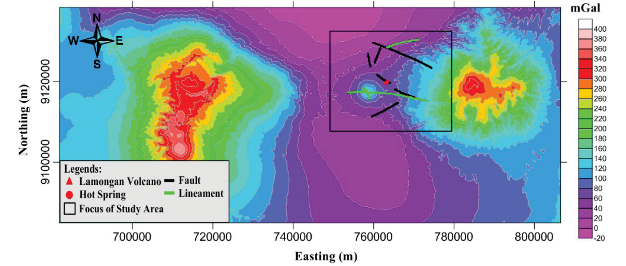 Deskripsikan hasil yang telah diperoleh termasuk gambar dan tabel yang dirasakan perlu untuk dilaporkan. Deskripsikan hasil yang telah diperoleh termasuk gambar dan tabel yang dirasakan perlu untuk dilaporkan. 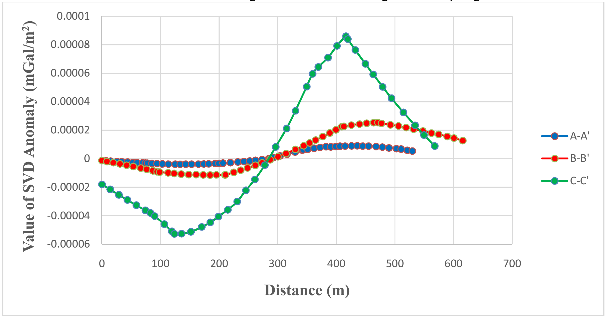 Deskripsikan hasil yang telah diperoleh termasuk gambar dan tabel yang dirasakan perlu untuk dilaporkan. Deskripsikan hasil yang telah diperoleh termasuk gambar dan tabel yang dirasakan perlu untuk dilaporkan. 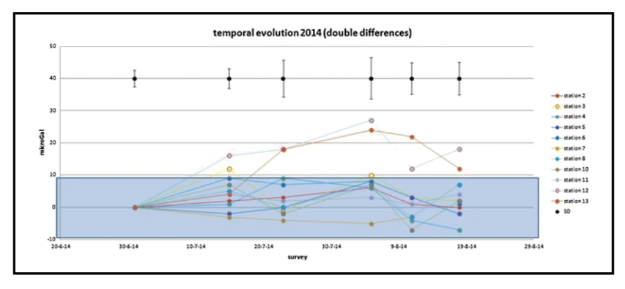 Deskripsikan hasil yang telah diperoleh termasuk gambar dan tabel yang dirasakan perlu untuk dilaporkan. Deskripsikan hasil yang telah diperoleh termasuk gambar dan tabel yang dirasakan perlu untuk dilaporkan. Deskripsikan hasil yang telah diperoleh termasuk gambar dan tabel yang dirasakan perlu untuk dilaporkan. Deskripsikan hasil yang telah diperoleh termasuk gambar dan tabel yang dirasakan perlu untuk dilaporkan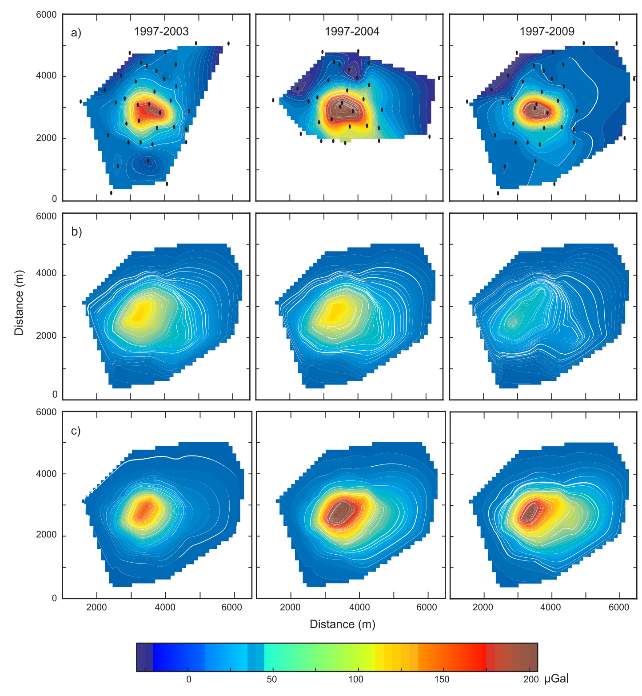 4. References {maksimum 5 referensi utama}[1] Awalin, A. and Budaya, B, 2018, Journal of Chemistry, vol.x, no.y, p.123[2] Mushashi, M., Morii, R., and Edogawa, C., 2016, Journal of , vol.xx, no.yy, p.234[3] Awalin, A. and Budaya, B, 2018, Journal of Chemistry, vol.x, no.y, p.123[4] Mushashi, M., Morii, R., and Edogawa, C., 2016, Journal of , vol.xx, no.yy, p.234[5] Awalin, A. and Budaya, B, 2018, Journal of Chemistry, vol.x, no.y, p.123Tabel ATabel ATabel ATabel ATabel ATabel BTabel BTabel BTabel BTabel BTabel B